Global Connections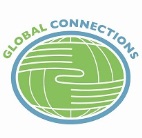 314 Boucke Building, University Park, PA 16802phone: 814-863-3927 | fax: 814-865-3336 | email: gc-cc@psu.edu web: www.gc-cc.org |  Global Connections | @GCdashCC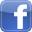 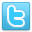 International Speakers ProgramSpeaker Request FormPlease email this form as an attachment to gc-cc@psu.edu. Allow 3 weeks for your request to be coordinated. For questions, please contact ISP Program Coordinator Josephine Rose at (814) 867-2531.Global Connections314 Boucke Building, University Park, PA 16802phone: 814-863-3927 | email: gc-cc@psu.edu web: www.gc-cc.org |  Global Connections | @GCdashCCPlease note:  Our speakers program is free for non-profits and community organizations, although we kindly welcome donations for our services when organizations have a budget for speakers. Please contact Global Connections for suggested rates.Global Connections is a United Way Agency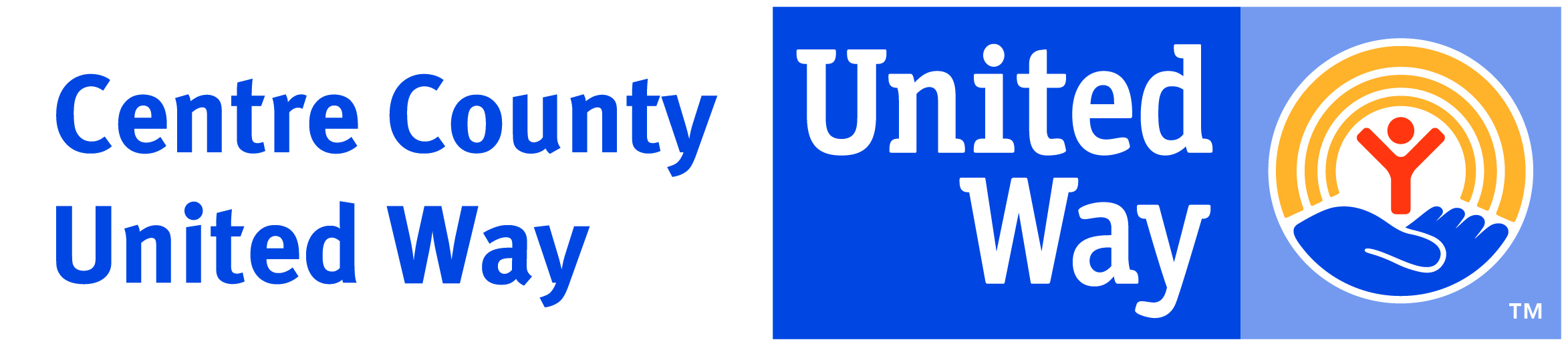 (Please Type or Print)(Please Type or Print)(Please Type or Print)(Please Type or Print)(Please Type or Print)(Please Type or Print)(Please Type or Print)(Please Type or Print)(Please Type or Print)(Please Type or Print)(Please Type or Print)(Please Type or Print)(Please Type or Print)Today’s date:Today’s date:REQUESTOR INFORMATION – MAIN POINT OF CONTACTREQUESTOR INFORMATION – MAIN POINT OF CONTACTREQUESTOR INFORMATION – MAIN POINT OF CONTACTREQUESTOR INFORMATION – MAIN POINT OF CONTACTREQUESTOR INFORMATION – MAIN POINT OF CONTACTREQUESTOR INFORMATION – MAIN POINT OF CONTACTREQUESTOR INFORMATION – MAIN POINT OF CONTACTREQUESTOR INFORMATION – MAIN POINT OF CONTACTREQUESTOR INFORMATION – MAIN POINT OF CONTACTREQUESTOR INFORMATION – MAIN POINT OF CONTACTREQUESTOR INFORMATION – MAIN POINT OF CONTACTREQUESTOR INFORMATION – MAIN POINT OF CONTACTREQUESTOR INFORMATION – MAIN POINT OF CONTACTLast NameLast NameLast NameFirst NameFirst NameFirst NameFirst NameFirst Name Mr. Mrs. Mr. Mrs. Mr. Mrs. Ms.Miss Dr. Mr. Mrs. Mr. Mrs. Mr. Mrs. Ms.Miss Dr.Home phone no:Home phone no:Home phone no:Cell phone no:Cell phone no:Cell phone no:Cell phone no:Cell phone no:Work phone no:Work phone no:Work phone no:Work phone no:Work phone no:Email Address:Email Address:Email Address:Name of School or Civic Group:Name of School or Civic Group:Name of School or Civic Group:Address:Address:Address:City:City:State:State:State:State:State:ZIP Code:ZIP Code:ZIP Code:Alternate Contact Person, if any:Alternate Contact Person, if any:Alternate Contact Person, if any:Alternate Contact Phone:Alternate Contact Phone:Alternate Contact Phone:Alternate Contact Email Address:Alternate Contact Email Address:Alternate Contact Email Address:Alternate Contact Email Address:Alternate Contact Email Address:Alternate Contact Email Address:Alternate Contact Email Address:PRESENTATION INFORMATIONPRESENTATION INFORMATIONPRESENTATION INFORMATIONPRESENTATION INFORMATIONPRESENTATION INFORMATIONPRESENTATION INFORMATIONPRESENTATION INFORMATIONPRESENTATION INFORMATIONPRESENTATION INFORMATIONPRESENTATION INFORMATIONPRESENTATION INFORMATIONPRESENTATION INFORMATIONPRESENTATION INFORMATIONLocation of Presentation (Address and Room Number):Location of Presentation (Address and Room Number):Location of Presentation (Address and Room Number):Location of Presentation (Address and Room Number):Proposed Date of Visit:Proposed Date of Visit:Proposed Date of Visit:Alternate Date:Alternate Date:Alternate Date:Alternate Date:Alternate Date:Alternate Date:Please indicate dates a speaker CANNOT visit your class or group:Please indicate dates a speaker CANNOT visit your class or group:Please indicate dates a speaker CANNOT visit your class or group:Please indicate dates a speaker CANNOT visit your class or group:Time of visit:Time of visit:Time of visit:Time of visit:Grade(s)/age of audience:Grade(s)/age of audience:Grade(s)/age of audience:Grade(s)/age of audience:Grade(s)/age of audience:Size of audience:Size of audience:Size of audience:Size of audience:Please check if any of the following will be provided for the speaker to use. Check all that apply: Laptop/Computer    Microphone    LCD Projector    Internet Access    Slide ClickerPlease check if any of the following will be provided for the speaker to use. Check all that apply: Laptop/Computer    Microphone    LCD Projector    Internet Access    Slide ClickerPlease check if any of the following will be provided for the speaker to use. Check all that apply: Laptop/Computer    Microphone    LCD Projector    Internet Access    Slide ClickerPlease check if any of the following will be provided for the speaker to use. Check all that apply: Laptop/Computer    Microphone    LCD Projector    Internet Access    Slide ClickerPlease check if any of the following will be provided for the speaker to use. Check all that apply: Laptop/Computer    Microphone    LCD Projector    Internet Access    Slide ClickerPlease check if any of the following will be provided for the speaker to use. Check all that apply: Laptop/Computer    Microphone    LCD Projector    Internet Access    Slide ClickerPlease check if any of the following will be provided for the speaker to use. Check all that apply: Laptop/Computer    Microphone    LCD Projector    Internet Access    Slide ClickerPlease check if any of the following will be provided for the speaker to use. Check all that apply: Laptop/Computer    Microphone    LCD Projector    Internet Access    Slide ClickerPlease check if any of the following will be provided for the speaker to use. Check all that apply: Laptop/Computer    Microphone    LCD Projector    Internet Access    Slide ClickerPlease check if any of the following will be provided for the speaker to use. Check all that apply: Laptop/Computer    Microphone    LCD Projector    Internet Access    Slide ClickerPlease check if any of the following will be provided for the speaker to use. Check all that apply: Laptop/Computer    Microphone    LCD Projector    Internet Access    Slide ClickerPlease check if any of the following will be provided for the speaker to use. Check all that apply: Laptop/Computer    Microphone    LCD Projector    Internet Access    Slide ClickerPlease check if any of the following will be provided for the speaker to use. Check all that apply: Laptop/Computer    Microphone    LCD Projector    Internet Access    Slide ClickerContinue on next pageContinue on next pageContinue on next pageContinue on next pageContinue on next pageContinue on next pageContinue on next pageContinue on next pageContinue on next pageContinue on next pageContinue on next pageContinue on next pageContinue on next pagePlease describe the type of presentation you are seeking, including preferences for country/region or  language, topics to be addressed, etc. Please let us know if the presentation is adding to a curriculum or group program.Many of our international speakers do not have their own transportation. Please indicate below if your organization is able to provide transportation (pick up/drop off) for the invited speaker.